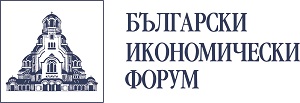 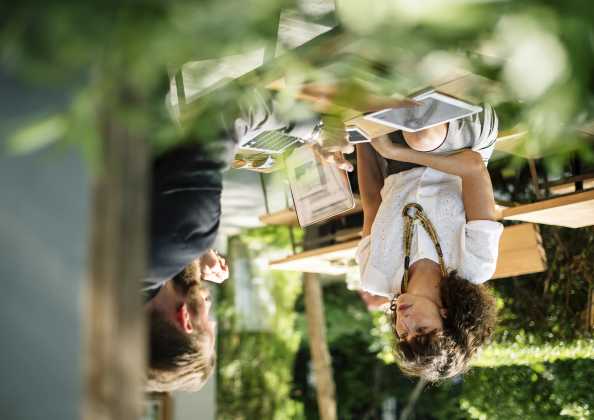 ПРОГРАМА | 24-26.09.2020 г
Пирин Голф Хотел & СПАЧетвъртък:до 17:00 ч. пристигане на участниците17:00 -18:00 ч. настаняване и свободно време18:00 ч. - 19:00 ч.– Welcome drink | Запознаване и разчупване на ледовете19:00 ч. – 21:00 ч. – вечеряПетък:8:00 – 9:00 ч. – закуска9:30 – 11:00 ч. – модул „Как да използваме инструмента канава на бизнес модела“Какво е канава на бизнес модел?Какво е канава на предложение за стойност?11:00 – 11:30 – Пауза11:30 – 13:00 ч. – модул „Практическо изготвяне и приложение на двете канави“13:00 – 14:00 – Обяд 14:00 – 16:00 – модул „Out of the box” – дейности на открито в развлекателна форма, които включват техники за: Креативна работа в екипРазвитие на комуникационните уменияМотивация и лидерствоОпознаване на себе си и другия чрез преживяване16:00 – 19:00 ч. – свободно време, по желание ползване на СПА център16:15 – 18:30 – индивидуални срещи по желание с експерти от „Български икономически форум“19:00 – 21:00 ч. – вечеряСъбота:8:00 – 9:00 ч. – закуска9:30 – 13:00 ч. „Историята на моя бизнес“ – разговор на открито Първа част: 9:30 – 11:00 ч.– „Героят в мен и моя бизнес“ (по метода Hero’s journey), а какво се промени през последните месеци?11:00 – 11:30 ч. - паузаВтора част: 11:30 – 13:00 ч. – „Моят бизнес оттук натам – какви са следващите стъпки?“13:00  – Край на програмата и отпътуване на участницитеПакет за Business RetreatДати: 24 - 26.09.2020 (2 нощувки)Място: Пирин Голф Хотел & СПА 5*, гр. РазлогКакво е включено в пакета?2 нощувки в Пирин Голф Хотел & СПА 5*2 закуски, 1 обяд и 2 вечериПолзване на СПА центърМодул на тема „Как да използваме инструмента на бизнес модела“ – какво е канава на бизнес модела, как се изготвя предложение за стойност и как се прилагат в практикатаМодул „Out of the box” с включени екипни и индивидуални дейности в развлекателна форма за подобряване на бизнес уменията и подходаОрганизирана дискусия на открито за проблемите и решенията в бизнесаКафе паузиИнтерактивни занимания с развлекателна целИндивидуален разговор консултация с някой от лекторите или друг експерт от БИФУсловия за записване:Цена: 450 лв. без ДДС /цената е валидна за записване и плащане до 11.09.2020 г.Отстъпка 15 % за втори човек, настанен във Вашата стая – отстъпката е за записване и заплащане до 11.09.2020 г.;Записване след 11.09.2020 г. става само след запитване за свободни места; Преференциални цени ползват членовете на Български икономически форум и членовете на Sofia Business Factory – 30 % отстъпка за записване и заплащане до 11.09.2020 г.;* Цената НЕ включва организиран транспорт;** Цената НЕ включва лични разходи (масажи, минибар и т.н.) и допълнителни спиртни напитки;Настаняването е в единични стаи (ако не сте заявили друго).Начин на плащане:Попълнете и изпратете регистрационния формуляр (на следващата страница);От нас ще получите проформа фактура, по която да направите плащането;Направете плащането по банков път на сметката на Български икономически форум, посочена в проформата.РЕГИСТРАЦИОНЕН ФОРМУЛЯР Моля, попълнете и изпратете регистрационния формуляр на e-mail: info@biforum.orgМоля, попълнете данните за фактура и ни ги изпратете на е-mail: info@biforum.orgМоля, имайте предвид, че местата са ограничени!Моля изпращайте този формуляр и цялата информация на info@biforum.orgЗа контакт: Лилия Димкова, Български икономически форумinfo@biforum.org ; 02/ 951 5759ДанниКОНТАКТИ име:тел: фамилия:e-mail:организация:адрес:длъжност:адрес:сфера на дейностадрес:организация:адрес:ИН:адрес:ИН по ЗДДС:МОЛ: